Об утверждении Положения  о  квалификационных   требованиях   для замещения должностей муниципальной службы в Совете и администрации сельского поселения Явгильдинский  сельсовет  муниципального района Караидельский район Республики Башкортостан      В соответствии с  Федеральным законом от 02.03.2007 №25-ФЗ «О муниципальной службе в Российской Федерации», Законом Республики Башкортостан от 22.05.2017г. №498-з «О муниципальной службе в Республике Башкортостан» (с изменениями внесенными Законом Республики Башкортостан от 27.02.2018 №584-з) и с типовыми квалификационными требованиями для замещения должностей муниципальной службы, постановляю:Утвердить  Положение  о  квалификационных   требованиях   для замещения должностей муниципальной службы в Совете и администрации сельского поселения Явгильдинский  сельсовет муниципального района Караидельский район Республики Башкортостан согласно приложению.Постановление главы сельского поселения Явгильдинский  сельсовет муниципального района Караидельский район Республики Башкортостан от 25 декабря 2013 года №40 «Об утверждении Положения  о  квалификационных   требованиях   для замещения должностей муниципальной службы в Администрации сельского поселения Явгильдинский  сельсовет муниципального района Караидельский район Республики Башкортостан » считать утратившим силу.Контроль за исполнением настоящего постановления оставляю за собой.      Глава СП Явгильдинский  сельсовет                                 Илалов Ф.М.Приложениек постановлению главы сельского поселения Явгильдинский  сельсоветмуниципального района Караидельский районРеспублики Башкортостан            от _____ апреля 2019 года № _____ПОЛОЖЕНИЕо квалификационных требованиях для замещения должностей муниципальной службы в Совете и администрации сельского поселения Явгильдинский  сельсовет муниципального района Караидельский район Республики Башкортостан 1. Общие положения1.1. Настоящее Положение о квалификационных требованиях для замещения должностей муниципальной службы в Совете и администрации сельского поселения Явгильдинский  сельсовет муниципального района Караидельский район Республики Башкортостан устанавливает  квалификационные требования к уровню профессионального образования, стажу муниципальной  службы, стажу работы по специальности, профессиональным знаниям и навыкам, необходимым для исполнения должностных обязанностей муниципальных служащих в  Совете и администрации сельского поселения Явгильдинский  сельсовет муниципального района Караидельский район Республики Башкортостан (далее - муниципальные служащие).1.2. Квалификационные требования  для замещения должностей муниципальной службы устанавливаются в зависимости от групп должностей муниципальной службы в соответствии с Реестром должностей муниципальной службы сельского поселения Явгильдинский  сельсовет муниципального района Караидельский район  Республики Башкортостан.2. Квалификационные требования для замещения должностей муниципальной службы к уровню профессионального образования:     Для замещения должностей муниципальной службы устанавливаются следующие квалификационные требования:    1) по старшим должностям муниципальной службы (управляющий делами, Секретарь Совета), (2-я группа):наличие профессионального образования;    2) по младшим должностям муниципальной службы (специалисты 1, 2 категории и специалисты), (1-я группа):наличие профессионального образования.3. Квалификационные требования к стажу муниципальной службы  стажу работы по специальности, необходимому для исполнения должностных обязанностей:     Для замещения должностей муниципальной службы устанавливаются следующие квалификационные требования:     1) по старшим должностям муниципальной службы (управляющий делами, Секретарь Совета), (2-я группа):без предъявления требований к стажу;     2) по младшим должностям муниципальной службы (специалисты 1, 2 категории и специалисты), (1-я группа):без предъявления требований к стажу.4. Общие квалификационные требования к профессиональным знаниям и навыкам муниципальных служащих4.1. Общими квалификационными требованиями к профессиональным знаниям муниципальных служащих, замещающих должности муниципальной службы всех групп, являются:- знание Конституций Российской Федерации, Республики Башкортостан, федерального и республиканского законодательства по вопросам местного самоуправления и муниципальной службы,  нормативных правовых актов по профилю деятельности, Устава муниципального образования, иных нормативно-правовых актов органа местного самоуправления;- знание основ  муниципального управления;- знание нормативных правовых документов, регламентирующих служебную деятельность.4.2. Общими квалификационными требованиями к профессиональным навыкам муниципальных служащих, замещающих должности муниципальной службы всех групп, являются:- навыки владения современными средствами, методами и технологией работы с информацией;- навыки работы с документами (составление, оформление, анализ, ведение и хранение документации, и иные практические навыки работы с документами);5. Заключительные положения5.1. Квалификационные требования к уровню профессионального образования, стажу муниципальной  службы или стажу работы по специальности, профессиональным знаниям и навыкам, необходимым для исполнения должностных обязанностей муниципальных служащих, включаются в должностную инструкцию муниципального служащего. Ҙ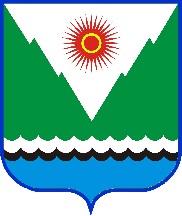 арарпостановление«____»______________20___ й.№ _____    «____»______________20____ г.ПРОЕКТ